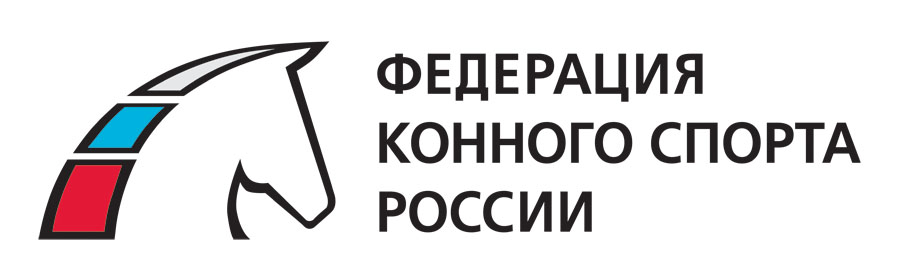 ПОЛОЖЕНИЕ О СОРЕВНОВАНИЯХ  по КОННОМУ СПОРТУ ОБЩАЯ ИНФОРМАЦИЯОРГАНИЗАТОРЫОргкомитет:Ответственность за организацию соревнований несет Оргкомитет, ответственность за проведение соревнований несет Главная судейская коллегия. Оргкомитет и Главная судейская коллегия оставляют за собой право вносить изменения в программу соревнований в случае непредвиденных обстоятельств.ОБЩИЕ УСЛОВИЯСоревнования проводятся в соответствии с:Правилами вида спорта «конный спорт», утвержденными Минспорттуризма России Приказ №818 от 27.07.2011г.Ветеринарным регламентом FEI, 13-е изд., действ. с 01.01.2015 гПравилами соревнований FEI по выездке, 25-е изд., с изменениями и дополнениями, действ. с 01.01.2015 г,Правилами соревнований FEI по конкуру, 25-е изд., с изм. и доп., действ. с 01.01.2015 г,Правилами соревнований FEI по троеборью, 26-е изд., с изм. и доп., действ. с 01.01.2015 г,Регламентом участия и организации турниров по конному спорту 2015 гВсеми действующими поправками к указанным выше документам, принятыми в установленном порядке и опубликованными ФКСР.ГЛАВНАЯ СУДЕЙСКАЯ КОЛЛЕГИЯ  И  ОФИЦИАЛЬНЫЕ  ЛИЦАТЕХНИЧЕСКИЕ УСЛОВИЯТЕХНИЧЕСКИЕ УСЛОВИЯ для ТРОЕБОРЬЯ (в помещении)ПРИГЛАШЕНИЯ И ДОПУСКЗАЯВКИПредварительные заявки  и список конского состава подаются до 17 декабря 2015 г:  e-mail: tata-u76@yandex.ru, тел. (раб.): 8(4852)24-65-14, тел. (моб.) 8 905 634 06 97; окончательные заявки -  на мандатной комиссии.УЧАСТИЕНа основании ст.IX регламента участия в турнирах по конному спорту к участию в соревнованиях допускаются члены ФКСР, уплатившие членские взносы за 2015 г. и кандидаты в члены ФКСР. На мандатную комиссию должны быть предоставлены следующие документы: Членский билет ФКСР, квитанция об оплате ежегодного членского взноса в ФКСР за 2015 г;заявка по форме;паспорт(а) спортивной лошади ФКСР;список  лошадей участника (-ов);документ, подтверждающий выполнение участником необходимой квалификации для всадников, выступающих в программе ТРОЕБОРЬЕ (для всадников в возрастной категории дети (12-14 лет), заявленных на программу ЛК-100 необходимы заполненные квалификационные формы с результатами в программе ЛК-90 за период 2013-2015 гг);паспорта для детей, юношей;действующий полис страхования от несчастных случаев;для спортсменов, которым на день проведения соревнования не исполнилось 18 лет, требуется нотариально заверенные:а) разрешение от родителей или  законного опекуна на  участие в соревнованиях по конному спорту;      б) доверенность (заявление) тренеру от  родителей или законного опекуна на право действовать от их имени;действующий медицинский допуск спортивного диспансера (срок действия 6 мес.) или медицинская справка на участие в соревнованиях.Ветеринарному врачу соревнований при въезде на территорию проведения соревнований предоставляется ветеринарное свидетельство (сертификат)Всадники с 18 лет могут принимать участие в соревнованиях на лошадях, которые моложе 6-ти лет. В программе по ВЫЕЗДКЕ/ ЕЗДА для ТРОЕБОРЬЯ разрешается участие на трензельной уздечке и с ХЛЫСТОМ, что будет засчитано как итог выступления, но без выполнения и подтверждения норм Единой всероссийской классификации (ЕВСК), необходимых для  присвоения соответствующих спортивных разрядов и званий по виду спорта.На соревнованиях использование шлема обязательно при любом перемещении лошади (во время тренировочной работы, разминки, выступлений и т.д.). За нарушение этого правила пара всадник-лошадь может быть исключена из соревнований. Всадники, не достигшие возраста 18 лет, всадники на молодых лошадях 4-6 лет на манежной езде выступают в касках. На полевых испытаниях все спортсмены обязаны выступать в специальной кроссовой каске и жилете.  ВЕТЕРИНАРНЫЕ АСПЕКТЫЖЕРЕБЪЕВКА УЧАСТНИКОВПРОГРАММА СОРЕВНОВАНИЙОПРЕДЕЛЕНИЕ ПОБЕДИТЕЛЕЙ И ПРИЗЕРОВУтвержденные протоколы соревнований (технические результаты) организаторы представляют на бумажных и электронных носителях в ФКСР по окончании соревнований.НАГРАЖДЕНИЕРАЗМЕЩЕНИЕУчастники:Лошади: ФИНАНСОВЫЕ  УСЛОВИЯОБЕСПЕЧЕНИЕ БЕЗОПАСНОСТИ В целях обеспечения безопасности участников и зрителей соревнования разрешается проводить на спортивных сооружениях, принятых к эксплуатации государственными комиссиями, при наличии актов технического обследования готовности сооружения к проведению соревнования в соответствии с «Приложением о мерах по обеспечению общественного порядка и безопасности, а также эвакуации и оповещения участников и зрителей при проведении массовых спортивных мероприятий» (№ 786 от 17.10.1983; № 10 от 05.02.1993; № 255 от 06.07.1998), «Рекомендациями по обеспечению безопасности и профилактики травматизма при занятиях физической культурой и спортом» (№ 44 от 01.04.1993) и Правилами проведения соревнований по конному спорту.ПРЕДОТВРАЩЕНИЕ ПРОТИВОПРАВНОГО ВЛИЯНИЯ НА РЕЗЦУЛЬТАТЫ ОФИЦИАЛЬНОГО СПОРТИВНОГО СОРЕВНОВАНИЯПротивоправное влияние на результаты официального спортивного соревнования не допускается.Запрещается участие в азартных играх в букмекерских конторах и тотализаторах путем заключения пари на соревнование:для спортсменов – на соревнования по виду или видам спорта, по которым они участвуют в соответствующих официальных спортивных соревнованиях;для спортивных судей – на соревнования по виду или видам спорта, по которым они обеспечивают соблюдение правил вида или видов спорта и положений (регламентов) о соответствующих официальных спортивных соревнованиях;для тренеров – на соревнования по виду или видам спорта, по которым они проводят тренировочные мероприятия и осуществляют руководство состязательной деятельностью спортсменов, участвующих в соответствующих официальных спортивных соревнованиях;для руководителей спортивных команд – на соревнования по виду или видам спорта, по которым руководимые ими спортивные команды участвуют в соответствующих официальных спортивных соревнованиях; для других участников соревнований – на официальные спортивные соревнования по виду или видам спорта, по которым они участвуют в соответствующих официальных спортивных соревнованиях.За нарушение этого запрета спортивными федерациями по соответствующим видам спорта применяются санкции, в том числе дисквалификация спортсменов.СТРАХОВАНИЕОтветственность Организаторов перед участниками и третьими лицами – в соответствии с Федеральным Законом «О физической культуре и спорте в Российской Федерации»  от 23 ноября  2007 г. №329-ФЗ. Настоятельно рекомендуется каждому участнику соревнований и владельцу лошади иметь во время соревнований при себе действующий страховой полис о договоре страхования гражданской ответственности. «УТВЕРЖДЕНО»………………….….Тюрганов И.П., начальник управления по физической культуре и спорту мэрии города Ярославля «…….»…………………..2015 г«УТВЕРЖДЕНО»…………………………Кривец А.А., Президент Федерации   конного спорта Ярославской области«……»………………2015 г«УТВЕРЖДЕНО»……………………Пыркина А.Р., директор МАОУ ДОД «СДЮСШОР №21» города Ярославля«……»………………2015 гНОВОГОДНИЙ ТУРНИР города ЯРОСЛАВЛЯ ПО КОННОМУ СПОРТУ (ВЫЕЗДКА, ПРЕОДОЛЕНИЕ ПРЕПЯТСТВИЙ, ТРОЕБОРЬЕ в помещении)(Номер-код дисциплины: 0150011611Я, 0150031611Я, 0150051611Я)СТАТУС СОРЕВНОВАНИЙ:муниципальныйКАТЕГОРИЯ СОРЕВНОВАНИЙ:Открытые, личные ДАТА ПРОВЕДЕНИЯ:19-21 декабря 2015 гМЕСТО ПРОВЕДЕНИЯ:г. Ярославль, муниципальное автономное образовательное учреждение дополнительного образования детей «Специализированная детско-юношеская спортивная школа олимпийского резерва № 21» города Ярославля (МАОУ ДОД «СДЮСШОР № 21» города Ярославля), ул. Мостецкая, 8 а ОСОБЫЕ УСЛОВИЯ:Проводятся соревнования по выездке, конкуру, троеборью в помещении среди юношей и «общий зачет» или «открытый класс» для всех категорий участников.1. Управление по физической культуре и спорту мэрии г. Ярославля, г. Ярославль, ул. Андропова, д.17, начальник отдела организации спортивных соревнований и работы с физкультурно-спортивными организациями - Шемягин А.И., тел. 8(4852) 40-36-89;2. Федерация конного спорта Ярославской области, Президент Федерации конного спорта Ярославской области - Кривец А.А., тел. 8-915-991-13-71;3. МАОУ ДОД «СДЮСШОР № 21» города Ярославля, ул. Мостецкая, 8 а, заместитель директора по СМР – Ульянова Т.Л., тел. 8(4852)24-65-14Директор турнира:Президент ФКСЯО – КРИВЕЦ А.А. ФИОКатегорияРегионГлавный судьяКОГАН И.Л.ВККостромаЧлены ГСК по выездкеКислякова О.В.1 кат.ИвановоКоршунова О.В.1 кат.ЯрославльЧлены ГСК по конкуруГогин А.П.ВКЯрославльКондратьев Ю.Н.ВКЯрославльГлавный судья-секретарь Пыркина А.Р.1 кат.ЯрославльАссистент секретаряУльянова Т.Л.3 кат.ЯрославльКурс-дизайнер (конкур)Платов В.О.МКЯрославльКурс-дизайнер (кросс)Шараухов А.Е.ЯрославльВетеринарный врачЛабутина С.В.ЯрославльСоревнования проводятся: в помещении Тип грунта: специальныйРазмеры боевого поля: 74 х 24Размеры разминочного поля: 48 х 24ПрограммыЛЕГКИЙ КЛАСС (ЛК-100)НАЧАЛЬНЫЙ КЛАСС  (ЛК-90)ЗачетыОБЩИЙ ЗАЧЕТ: всадники 19  лет и старше на лошадях 4  лет и старше и всадники 12-18  лет (2003-1997 г.р.) на лошадях 7 лет и старшеОБЩИЙ ЗАЧЕТ: всадники 19  лет и старше на лошадях 4  лет и старше и всадники 12-18  лет (2003-1997 г.р.) на лошадях 7 лет и старшеМанежная ездаFEI 2015 г 1*(В) FEI 2015 г 1*(В)Конкур, высотаДо 110 смДо 90 смДистанция, мДо 450 мДо 400 мКоличество прыжков13/11-10До 10Скорость движения325 м/мин325 м/минКросс, высотаДо 100 смДо 90 смДистанция, мДо 700 мДо 600 мКоличество прыжковДо 15До 10Скорость движения325 м/мин325 м/минКатегории приглашенных участников:Категории приглашенных участников:Взрослые, юношиКоличество лошадей на одного всадника:Количество лошадей на одного всадника:не ограничено Каждая ЛОШАДЬ имеет право принимать не более 3-х стартовПеречень приглашенных регионов:Перечень приглашенных регионов:все регионы РФДопуск к участию в соревнованиях по ТРОЕБОРЬЮ (минимальный квалификационный результат в паре всадник-лошадь (МКР):Допуск к участию в соревнованиях по ТРОЕБОРЬЮ (минимальный квалификационный результат в паре всадник-лошадь (МКР):Допуск к участию в соревнованиях по ТРОЕБОРЬЮ (минимальный квалификационный результат в паре всадник-лошадь (МКР):ЛЕГКИЙ КЛАСС (ЛК-100)Для всадников 12-14 лет 1 МКР в паре (всадник и лошадь) на соревнованиях ЛК-90 в 2013-2015 гг,Для всадников 12-14 лет 1 МКР в паре (всадник и лошадь) на соревнованиях ЛК-90 в 2013-2015 гг,НАЧАЛЬНЫЙ класс (ЛК-90)МКР не требуетсяМКР не требуетсяСостояние здоровья лошадей должно быть подтверждено ветеринарным свидетельством установленного образца. Обязательно наличие серологических исследований и профилактических прививок в соответствии с эпизоотической обстановкой в регионе проведения соревнований.  исследования сыворотки крови на САП, ИНАН, случную болезнь (жеребцы, кобылы), бруцеллез, лептоспироз (не позднее срока 6 месяцев); вакцинации: против Сибирской язвы (не позднее 12 месяцев), против лептоспироза (не позднее 12 месяцев), против ГРИППа лошадей (не позднее 6 месяцев), против ринопневмонии (не позднее 6 месяцев или сроков предусмотренных в инструкции к вакцине), против дерматомикозов (2-кратная не позднее 12 месяцев), против бешенства (не позднее 12 месяцев) Ветеринарная выводка заменяется осмотром по прибытии ветеринарным врачом МАОУ ДОД «СДЮСШОР №21» г. Ярославля.Состоится 18 декабря  в 15.00.18 декабря15.00.Жеребьевка Жеребьевка 19 декабря11.00.ТРОЕБОРЬЕ. МАНЕЖНАЯ ЕЗДА:  FEI 1*(В) 2015 гТРОЕБОРЬЕ. МАНЕЖНАЯ ЕЗДА:  FEI 1*(В) 2015 гТРОЕБОРЬЕ. МАНЕЖНАЯ ЕЗДА:  FEI 1*(В) 2015 г19 декабряХХ.ххКатегории участвующих:ЛК-90ЛК-9019 декабряХХ.ххКатегории участвующих:ЛК-100ЛК-10019 декабряХХ.ххКЮР БОЛЬШОГО ПРИЗА (ред. 2015 г)КЮР БОЛЬШОГО ПРИЗА (ред. 2015 г)КЮР БОЛЬШОГО ПРИЗА (ред. 2015 г)19 декабряХХ.ххКатегории участвующих:ВЗРОСЛЫЕ:  всадники 18  лет и старше на лошадях 7  лет и старшеВЗРОСЛЫЕ:  всадники 18  лет и старше на лошадях 7  лет и старше19 декабряХХ.ххКЮР СРЕДНЕГО ПРИЗА №1 (ред. 2015 г)КЮР СРЕДНЕГО ПРИЗА №1 (ред. 2015 г)КЮР СРЕДНЕГО ПРИЗА №1 (ред. 2015 г)19 декабряХХ.ххКатегории участвующих:ВЗРОСЛЫЕ:  всадники 18  лет и старше на лошадях 7  лет и старшеВЗРОСЛЫЕ:  всадники 18  лет и старше на лошадях 7  лет и старше19 декабряХХ.ххКЮР ЮНОШЕСКИХ ЕЗД (2009 г)/ КОСТЮМИРОВАННЫЙКЮР ЮНОШЕСКИХ ЕЗД (2009 г)/ КОСТЮМИРОВАННЫЙКЮР ЮНОШЕСКИХ ЕЗД (2009 г)/ КОСТЮМИРОВАННЫЙ19 декабряХХ.ххКатегории участвующих:ЮНОШИ: всадники до 18  лет (2001-1998 г.р.) на лошадях 6 лет и старшеЮНОШИ: всадники до 18  лет (2001-1998 г.р.) на лошадях 6 лет и старше19 декабряХХ.ххКОМАНДНЫЙ ПРИЗ. ДЕТИ (ред. 2015 г )/ КОСТЮМИРОВАННЫЙКОМАНДНЫЙ ПРИЗ. ДЕТИ (ред. 2015 г )/ КОСТЮМИРОВАННЫЙКОМАНДНЫЙ ПРИЗ. ДЕТИ (ред. 2015 г )/ КОСТЮМИРОВАННЫЙ19 декабряКатегории участвующих:ДЕТИ: всадники 12-14 лет (2003-2001 г.р.) на лошадях 6 лет и старшеДЕТИ: всадники 12-14 лет (2003-2001 г.р.) на лошадях 6 лет и старше19 декабряХХ.ххПРЕДВАРИТЕЛЬНЫЙ ПРИЗ. ДЕТИ «В» (ред. 2015 г) / КОСТЮМИРОВАННЫЙПРЕДВАРИТЕЛЬНЫЙ ПРИЗ. ДЕТИ «В» (ред. 2015 г) / КОСТЮМИРОВАННЫЙПРЕДВАРИТЕЛЬНЫЙ ПРИЗ. ДЕТИ «В» (ред. 2015 г) / КОСТЮМИРОВАННЫЙ19 декабряКатегории участвующих:ОБЩИЙ ЗАЧЕТ: всадники 18  лет и старше на лошадях 5  лет и старшеОБЩИЙ ЗАЧЕТ: всадники 18  лет и старше на лошадях 5  лет и старше19 декабряНАГРАЖДЕНИЕ. ВЫЕЗДКАНАГРАЖДЕНИЕ. ВЫЕЗДКАНАГРАЖДЕНИЕ. ВЫЕЗДКА20 декабря11.00.КОНКУР №1 высотой до 70 см (Таблица А, Ст. 238.2.1.)КОНКУР №1 высотой до 70 см (Таблица А, Ст. 238.2.1.)КОНКУР №1 высотой до 70 см (Таблица А, Ст. 238.2.1.)20 декабря11.00.Категории участвующих:ЮНОШИ: всадники до 18 лет (2005-1998 г.р.)  на лошадях 6 лет и старшеЮНОШИ: всадники до 18 лет (2005-1998 г.р.)  на лошадях 6 лет и старше20 декабря11.00.Категории участвующих:ОТКРЫТЫЙ КЛАССОТКРЫТЫЙ КЛАСС20 декабряХх.ххКОНКУР №2 высотой до 90 см (Таблица А, Ст. 238.2.1.)КОНКУР №2 высотой до 90 см (Таблица А, Ст. 238.2.1.)КОНКУР №2 высотой до 90 см (Таблица А, Ст. 238.2.1.)20 декабряХх.ххКатегории участвующих:ЮНОШИ: всадники до 18 лет (2005-1998 г.р.)  на лошадях 6 лет и старшеЮНОШИ: всадники до 18 лет (2005-1998 г.р.)  на лошадях 6 лет и старше20 декабряХх.ххКатегории участвующих:ОТКРЫТЫЙ КЛАССОТКРЫТЫЙ КЛАСС20 декабряХх.ххКатегории участвующих:ТРОЕБОРЬЕ. ЛК-90ТРОЕБОРЬЕ. ЛК-9020 декабряХх.ххКОНКУР №3 высотой до 110 см (Таблица А, Ст. 238.2.1.)КОНКУР №3 высотой до 110 см (Таблица А, Ст. 238.2.1.)КОНКУР №3 высотой до 110 см (Таблица А, Ст. 238.2.1.)20 декабряХх.ххКатегории участвующих:ОТКРЫТЫЙ КЛАССОТКРЫТЫЙ КЛАСС20 декабряХх.ххКатегории участвующих:ТРОЕБОРЬЕ. ЛК-100ТРОЕБОРЬЕ. ЛК-10020 декабряХх.ххКОНКУР №4 высотой до 120  см(Таблица А, Ст. 238.1.2.) с перепрыжкойКОНКУР №4 высотой до 120  см(Таблица А, Ст. 238.1.2.) с перепрыжкойКОНКУР №4 высотой до 120  см(Таблица А, Ст. 238.1.2.) с перепрыжкой20 декабряХх.ххКатегории участвующих:ОТКРЫТЫЙ КЛАСС ОТКРЫТЫЙ КЛАСС 20 декабряХх.ххНАГРАЖДЕНИЕ. КОНКУРНАГРАЖДЕНИЕ. КОНКУРНАГРАЖДЕНИЕ. КОНКУР21 декабря12.00.ТРОЕБОРЬЕ. КРОСС в помещенииТРОЕБОРЬЕ. КРОСС в помещенииТРОЕБОРЬЕ. КРОСС в помещении21 декабря12.00.Категории участвующих:ЛК-100 до 100 смЛК-100 до 100 см21 декабря12.00.Категории участвующих:ЛК-90 до 90 смЛК-90 до 90 см21 декабряХх.ххНАГРАЖДЕНИЕ. ТРОЕБОРЬЕНАГРАЖДЕНИЕ. ТРОЕБОРЬЕПобедители и призеры соревнований определяются:по выездке согласно наибольшей сумме процентов в каждой езде и зачете, в случае равенства процентов за призовое место победитель и призеры определяются по сумме общих оценок. При равенстве суммы общих оценок более высокое место занимает всадник с высшими оценками у судьи на букве С.по преодолению препятствий (конкур) согласно наименьшей сумме штрафных очков и времени, затраченного на завершение основного маршрута в каждом зачете.по троеборью (в помещении) определяются по наименьшей сумме штрафных очков трех видов программы - манежная езда, конкур, кросс в каждом из зачетов (ЛК-100, ЛК-90). В случае равенства результатов двух и более всадников окончательная классификация определяется в соответствие со ст. 502 правил по троеборью.Награждения победителя и призеров проводится по окончании соревнований в пешем строю. Победители и призеры в каждом зачете награждаются грамотами Оргкомитета соответствующих степеней, ценными призами. Если в зачете участвует 5 пар и менее, то награждается победитель. Оргкомитет оставляет за собой право учреждать дополнительные призы и подарки для участников соревнований. Список гостиниц  для бронирования мест: Гостиница Ярь: стоимость размещения от 1000 руб. в сутки. Тел. 8-4852-33-78-06;Хостел СТАРС: стоимость размещения от 400 до 700 руб. в сутки. Тел. 8-4852-91-69-55, 8-902-330-91-40;Гостиница  УВД: стоимость размещения от 550 до 650 руб. в сутки. Тел. 8-4852-73-69-95Гостиница «Парус»: стоимость размещения от 800 до 1000 руб. сутки. Тел. 8-4852-30-41-92Гостиница «Турист»: стоимость размещения от 200 р. за доп. место, от 600 до 900 р. в сутки эконом-класс, от 1100 до 1400 руб. в сутки. Тел. 8-4852-72-86-15Денники предоставляются по согласованию с оргкомитетом. Расходы, связанные с организацией и проведением соревнований, согласно утвержденным муниципальным работам, несет МАОУ ДОД «СДЮСШОР №21» города Ярославля в соответствии с муниципальным заданием. Оргкомитет соревнований обеспечивает судейство и осуществляет контроль за выполнением требований и правил Российских соревнований, обеспечивает техническое обслуживание соревнований, оказание первой медицинской и ветеринарной помощи во время соревнований, является исполнителем по оказанию услуг приема и размещения участников. За счет Оргкомитета соревнований финансируются: приобретение наградной атрибутики, канцелярских товаров, оплата работы судейской коллегии и рабочей бригады соревнований. Расходы по командированию спортсменов, размещению лошадей, спортсменов, коноводов, тренеров несут командирующие организации или заинтересованные лица. 